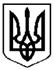 УкраїнаХЕРСОНСЬКА ОБЛАСТЬГЕНІЧЕСЬКИЙ РАЙОНЩАСЛИВЦЕВСЬКА СІЛЬСЬКА РАДАВИКОНАВЧИЙ КОМІТЕТВІДДІЛ МІСТОБУДУВАННЯ ТА АРХІТЕКТУРИвул. Миру, 26, с. Щасливцеве, 75580, тел. (05534)  58-5-07 р/р 31420000700128  МФО 852010  ГУДКУ у Херсонській області код 04400647 e-mail: shchaslyvtseverada@gmail.comНАКАЗ24 січня 2020 року										№ 76Про присвоєння адреси об’єктам нерухомого майна та земельним ділянкам в с. ЩасливцевеНа виконання Тимчасового Порядку реалізації експериментального проекту з присвоєння адрес об’єктам будівництва та об’єктам нерухомого майна затвердженого Постановою Кабінету Міністрів України №376 від 27.03.2019 р. "Деякі питання дерегуляції господарської діяльності", керуючись статтею 40 Закону України «Про місцеве самоврядування в Україні», положенням про відділ містобудування та архітектури виконавчого комітету Щасливцевської сільської ради та за результатами розгляду заяви громадянки Абдураїмової Ділари Керімівни (паспорт серія МО № 767090 виданий 10.01.2000 року Генічеським РВУМВС України в Херсонській області, ідентифікаційний номер 2281523248) від 20.01.2020 р. «Про присвоєння адрес новоутвореним об’єктам нерухомого майна» та надані документи враховуючи висновок ФОП Куркова Л. В. від 12.12.2019 року «Щодо технічної можливості поділу об’єкта нерухомого майна»НАКАЗУЮ:1. За умови розподілу об’єкту нерухомого майна яке належить Абдураїмовій Діларі Керімівни (паспорт серія МО № 767090 виданий 10.01.2000 року Генічеським РВУМВС України в Херсонській області, ідентифікаційний номер 2281523248) на підставі Свідоцтва про право на спадщину за законом від 26.09.2003 року (серія ВАМ №607637), договору дарування від 25.03.2008 року (серія ВКІ №564473) та декларації про готовність об’єкта до експлуатації від 26.09.2019 року (№ХС 181192690509) та земельної ділянки площею 0,1227 га., код цільового призначення 02.01 Для будівництва і обслуговування житлового будинку, господарських будівель і споруд (присадибна ділянка) з кадастровим номером 6522186500:01:001:0843 на два самостійні об’єкти:- новоутвореному об’єкту нерухомого майна у складі: житловий будинок літ. «А-1» площею 54,4 м2, веранда літ. «а», веранда літ. «а1», літня кухня літ. «Б», веранда літ. «б», сарай літ. «В», сарай літ. «Г», літня кухня літ. «К», тамбур літ. «к», сарай літ. «Л», навіс літ. «Р», навіс літ. «С», душ літ. «Т», сарай літ. «Ш», споруди №1, №2, присвоїти адресу - вул. Гагаріна, 49, с. Щасливцеве Генічеського району Херсонської області.- новоутвореній земельній ділянці площею 0,0627 га., код цільового призначення 02.01 Для будівництва і обслуговування житлового будинку, господарських будівель і споруд (присадибна ділянка), яка межує з землями загального користування вул. Гагаріна, присвоїти адресу - вул. Гагаріна, 49 в селі Щасливцеве Генічеського району Херсонської області.- новоутвореному об’єкту нерухомого майна у складі: житловий будинок літ. «Ф-1» площею 36,7 м2, господарська будівля літ. «О» з терасою літ. «о», вбиральня-душ літ. «П», сарай літ. «Х», навіс літ. «Ц», навіс літ. «Ч», споруди: №1, №4, присвоїти адресу - вул. Гагаріна, 49-А, с. Щасливцеве,Генічеського району Херсонської області.- новоутвореній земельній ділянці площею 0,0600 га., код цільового призначення 02.01 Для будівництва і обслуговування житлового будинку, господарських будівель і споруд (присадибна ділянка), яка межує з земельною ділянкою з кадастровим номером 6522186500:01:001:0732, присвоїти адресу - вул. Гагаріна, 49-А в селі Щасливцеве Генічеського району Херсонської області.2. Контроль за виконанням наказу залишаю за собою.В.о. начальника відділу містобудування та архітектури виконавчого комітетуЩасливцевської сільської ради					М. БОРІДКО